xxxOd:	xxxOdesláno:	čtvrtek 24. listopadu 2022 10:27Komu:	xxxPředmět:	Re: Objednávka č. 3610004131Přílohy:	Objednavka_NAKIT.pdfDobrý den,Děkuji za objednávku, v příloze Vám zasílám podepsaný dokument naším panem jednatelem.Zdraví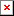 xxx | ELOS Technologies s.r.o.xxx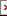 xxxwww.elos.navyAmerická 525/23, 120 00 Praha 2 - VinohradyOn Wed, Nov 23, 2022 at 4:53 PM xxx> wrote:Dobrý den,přílohou Vám zasíláme výše uvedenou objednávku.Vzhledem k povinnosti uveřejňovat veškeré smlouvy v hodnotě nad 50 tis. Kč bez DPH v Registru smluv vyplývající ze zákona č. 340/2015 Sb., Vás žádámeo potvrzení objednávky, a to nejlépe zasláním skenu objednávky podepsané za Vaši stranu osobou k tomu oprávněnou tak, aby bylo prokazatelnéuzavření smluvního vztahu. Uveřejnění v souladu se zákonem zajistí objednatel - Národní agentura pro komunikační a informační technologie, s.p.S pozdravem a přáním příjemného dnexxxL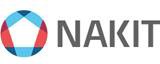 Národní agentura pro komunikační a informační technologie, s. p.Kodaňská 1441/46, 101 00 Praha 10 – Vršovice, Česká republikawww.nakit.cz